                        LLŠF Nacionalinio reitingo linijinių solo ir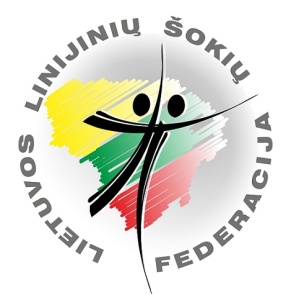 šokių komandų festivalis-varžybos„ŽEMAITIJOS TAURĖ 2022“Linijinių SOLO ir linijinių šokių komandų (ProTeam, ProAline)varžybų nuostatai                                    Data: 2022 m. gegužės 14 d. (šeštadienis) 10.00 val.  Registracija nuo 9.00 val.                                   Vieta: Naftininkų g. 11, Mažeikių kultūros centro pramogų salė, MažeikiaiVaržybų rungtysKlasikiniai linijiniai SOLO šokiai Linijinių šokių komandos:  ProAline (vadovas +šokėjai)ProTeam Starter, Newcomer (Vadovas +šokių komanda)Įvairių žanrų šokių komandos (nuostatai skelbiami atskirai)Klasikiniai linijiniai SOLO šokiai ir linijinių komandų ProTeam  šokiaiVaržybos vykdomos pagal Lietuvos Linijinių Šokių Federacijos (LLŠF) taisykles.Linijinių SOLO šokių ir ProTeam šokių komadų varžybų šokių mokymo video ir aprašymus galite rasti čia http://solodance.lt/varzybu-sokiai Linijinių SOLO šokių amžiaus grupės                                  Amžiaus grupės:0-9 m. (angl. Primary)
10-13 m. (angl. Jr. Youth)
14-17 m. (angl. Jr. Teen )
18-29 m. (angl. Open)
30-39 m. (angl. Crystal)
40-49 m. (angl. Diamond)
50 m.-59 m. (angl. Silver)
Virš 59 m. (angl. Gold)Starter Kids (0-9m.), Children (10-13m.) vieno šokio pradedančiųjų vaikų grupės.Dalyvio amžius nustatomas pagal tai, kiek metų dalyviui yra arba sukaks kalendoriniais metais.Pastaba. Užsiregistravus didesniam ar mažesniam dalyvių skaičiui amžiaus grupės gali būti skaidomos arba jungiamos.Klasikinių linijinių solo šokių taisyklėsStarter, Newcomer lygis yra rekomenduojamas pradedantiesiems šokėjams. Šokant negalimi jokie žingsnių pakeitimai ir variacijos, žingsniai atliekami griežtai pagal šokio aprašymą. Privalumas - rankų judesiai atitinkantys šokių stilių.Prieštaktyje negalimas judėjimas iš savo vietos. Muzikos trukmė varžybų metu 2-2,5 min.Novice, Intermediate lygyje galimos variacijos ir žingsnių pakeitimai. Variacijos ir žingsnių pakeitimai yra atliekami pagal specialias taisykles:Variaciją galima  atlikti po pirmos sienos.Variacijos trukmė ne daugiau 8 skaičių. Variacijas galima atlikti kas antrame šokio skaičių aštuntuke (pvz 1 ir 3; 2 ir 4, jeigu šokis yra 32 skaičių, ir atitinkamai daugiau, jeigu šokis ilgesnis). ABC šokiuose, variacijos gali būti atliekamos prašokus po vieną kartą A,B arba C dalis t.y. prašokus vieną kartą A dalį, šokant tą dalį antrą kartą, joje gali būti atliekama variacija, taip pat atitinkamai ir kitose dalyse. Variacijos turi būti atliekamos šokimo kryptimi, nestabdant kitų šokėjų judėjimo. Klasikinių linijinių solo šokių aprangaRūbai ir avalynė turi atitikti šokių stilių. Negalima jokia reklama ant kostiumų, klubiniai reklaminai marškinėliai, butaforija, aksesuarai rankose. Mergaitėms ir moterims privaloma dėvėti pėdkelnes ir klasikines kelnaites. Avalynė pritaikyta šokiams.  Linijinių  šokių komandų ProTeam, ProAline  amžiaus grupėsAmžiaus grupės0-9 m. (angl. children)
10-17 m. (angl. Junior)
18-35 m. (angl. Adult)
Nuo 35 m. (angl. Adult Senior)Nuo 55 m. (angl. Senior)
Mišri (angl. Open)-įvairaus amžiaus)ProTeam komandoje gali būti ne daugiau kaip du dalyviai iš kitos (pageidautina artimesnės registruojamai) amžiaus grupės.Linijinių  šokių komandų ProTeam, ProAline  taisyklėsLinedance ProTeam Starter Kids (0-9 m. linijinių šokių komanda ir vadovas)Mažiausių pradedančiųjų šokėjų komanda, kuri atlieka viena privalomą šokį, skirtą Starter Kids (0-9) šokio lygiui. Gali šokti su vadovu ir keliais asistentais kiekvienoje sienoje. Aprangai ir avalynei reikalavimų nėra. Šokis atliekamas linijoje, be choreografinio brėžinio keitimo.Linedance ProTeam Starter (Linijinių šokių komanda ir vadovas)Komanda privalo mokėti du linijinius Starter lygio šokius: Pulse ir Cuban http://solodance.lt/varzybu-sokiai bei paruošti vieną parodomąjį linijinį šokį. ( Parodomąjį šokį pasirenka patys dalyviai) Parodomojo šokio trukmė iki 2.00 min. Komanda varžosi su tokio pat pobūdžio komanda. Absoliuti vieta skiriama pagal visų trijų šokių užimtų vietų sumą finale. Atliekant du pirmus privalomus šokius, šokių aikštelėje šoka dvi komandos, kurios yra lyginamos ir vertinamos pagal atliktų žingsnių tikslumą, muzikalumą bei emocinį išraiškingumą. Aprangai ir avalynei reikalavimų nėra. Šokis yra atliekamas linijose, be choreografinio brėžinio keitimo. Vadovas tik padeda šokėjams atlikti šokį ir yra nevertinamas. Komandoje negali šokti šokėjai Novice ir aukštesnio lygio. Komandoje gali šokti mažiausiai 4 šokėjai be vadovo.Linedance ProTeam Newcomer (Pažengusių linijinių šokių komanda ir vadovas)Komanda privalo mokėti du  Newcomer lygio šokius: Pulse ir Cuban  http://solodance.lt/varzybu-sokiai bei paruošti vieną parodomąjį linijinį šokį. ( Parodomąjį šokį pasirenka patys dalyviai). Parodomojo šokio trukmė iki 2.00 min.  Komanda varžosi su tokio pat pobūdžio komanda. Absoliuti vieta skiriama pagal visų trijų šokių užimtų vietų sumą finale. Atliekant du pirmus privalomus šokius, šokių aikštelėje šoka dvi komandos, kurios yra lyginamos ir vertinamos pagal atliktų žingsnių tikslumą, muzikalumą bei emocinį išraiškingumą. Aprangai ir avalynei reikalavimų nėra. Šokis yra atliekamas linijose, be choreografinio brėžinio keitimo. Vadovas tik padeda šokėjams atlikti šokį ir yra nevertinamas. Komandoje gali šokti mažiausiai 4 šokėjai be vadovo.Linedance ProAline (Pradedantieji šokėjai ir vadovas)Vadovas su savo mokiniais paruošia vieną parodomąjį šokį linijose. (Parodomąjį šokį pasirenka patys dalyviai). Šokio trukmė iki 3.00 min. Šokėjai varžosi tarpusavyje ir yra vertinami kiekvienas atskirai pagal atliktų žingsnių tikslumą, muzikalumą bei emocinį išraiškingumą. Aprangai ir avalynei reikalavimų nėra. Šokis yra atliekamas linijose, be choreografinio brėžinio keitimo. Vadovas tik padeda šokėjams šokti ir yra nevertinamas. Šokėjai proporcingai šokėjų skaičiui yra vertinami 1-3 vietomis.Rekomenduojamas šokėjų skaičius aikštelėje nuo 4 iki 12.Preliminarus varžybų tvarkaraštis10.00 val.     Dalyvių registracijos pradžia. Vyks visas varžybas.11.00-14.00  Linijinių solo šokių varžybos. Apdovanojimai.14.30-17.00  ProTeam ir įvairių žanrų šokių komandų varžybos17.30 val.     Apdovanojimai.Tikslus tvarkaraštis bus paskelbtas po dalyvių registracijos.Varžybų kainosStarter Kids, Children (1 šokis Kesi) - 10 Eur.Starter, Newcomer - 25 Eur.Novice, Intermediate, Advanced - 31 Eur.ProTeam-10 Eur. ProAline -8 Eur. dalyviui.Įvairių žanrų šokių komandos- 10 Eur. (Galima atlikti 2 šokius)Įvairių žanrų šokių komandos+ ProTeam- 15 Eur.Linijiniai Solo+ProTeam+ įvairių žanrų šokių komandos-31 Eur.Žiūrovai- 4 Eur.DĖMESIO! Šokant  Linijinių solo rungtyje  + ProTeam linijinių šokių komandoje, atskiro mokesčio už šokių komandą ProTeam nėra.RegistracijaLinijinių SOLO šokėjams: Nurodyti vardą, pavardę, gimimo metus, šokimo lygį, amžiaus grupę, miestą, klubą, vadovą, kontaktus (jeigu registruojatės be vadovo). Šokių komandoms:Nurodyti komandos pavadinimą, miestą, vadovą, dalyvių vardus ir pavardes, gimimo metus ir bendrą dalyvių skaičių, parodomojo šokio pavadinimą.Savo linijinių SOLO šokių dalyvius ir komandas registruoja vadovas arba atsakingas asmuo. Registracijai galima naudoti registracijos lentelę arba registruotis laisva forma.Registracijos duomenis siųskite prašau el. paštu: rjasmontaite@gmail.comVaržybų dalyvių registracija vyks iki 2022 m. balandžio 29 d.  24 val.Dalyvio mokestis mokamas renginio vietoje. Kam bus reikalingos sąskaitos- faktūros prašome pranešti iki balandžio 29 d. el. paštu: rjasmontaite@gmail.comRegistruojantis po nurodytos datos, organizatoriai pasilieka teisę nepriimti dalyvių į varžybas arba taikyti  papildomą 5 Eur. mokestį dalyviui!MUZIKAProTeam, ProAline komandų pasirinktų parodomųjų šokių muzikas prašome atsiųsti iki 2022 m. balandžio 29 d. el. paštu: rjasmontaite@gmail.com , o taip pat  muziką reikia turėti USB laikmenoje renginio vietoje. ProTeam, ProAline komandos pasirenkamojo (parodomojo) šokio muzika turi atitikti komandos pavadinimą. BAIGIAMOSIOS NUOSTATOS1.Dalyviai patys atsako už savo sveikatos būklę renginio metu. Už nepilnamečių dalyvių sveikatos būklę ir drausmę atsako tėvai arba lydintys juos asmenys.2.Dalyvaudamas viešuose renginiuose, kuriuos organizuoja  Rasos Langės šokių studija, arba kitos LLŠF organizacijos, kurių oficialių renginių programose ir lokacijose yra įtrauktos varžybos, konkursai, festivaliai ir kitos fizinio aktyvumo ar sveikatingumo priemonės, dalyvis sutinka ir neprieštarauja, kad jo vizualinis atvaizdas,  nuotraukos, balsas video reportažų ar kitų socialinių tinklų viešinimo metu gali būti panaudotas, nesiekiant už jį atlygio ir jei jis nėra naudojamas komerciniais tikslais. 3. Viešų renginių dalyvių nuotraukos gali būti skelbiamos ar pozicijonuojamos neribotą laiką internetinėje erdvėje, spaudoje ir kt. Naudojant jas nekomerciniais tikslais. 4. Dalyvių pateikti asmens duomenys yra būtini registracijai ir bus naudojami išskirtinai tik renginio organizavimo veiklai. 5. Savo daiktų saugumu, renginio metu, dalyviai pasirūpina patys.6. Organizatoriai pasilieka teisę nuostatus tikslintinti. Informacija dėl renginio- Rasa Langė tel. +370622 84285Renginį organizuoja: Rasos Langės šokių studijaRenginį remia Lietuvos linijinių šokių federacija  http://solodance.lt/Facebook https://www.facebook.com/LinedanceLithuania/Atlikimo lygisŠokio stilius/PavadinimasŠokio stilius/Pavadinimas(Solo) Starter KidsStarter Children0-9 m.10-13 m.                Kesi(Solo) StarterPulse CubanStreet (iki 29 m.)Stage (nuo 30 m.)Always Happy JiveReality Cha Always Next To MeAfire With Desire(Solo) NewcomerPulse CubanStreet (iki 29 m.)Stage (nuo 30 m.) Don‘t Hold It BackWon‘t Let Go BachataNo Sleep (Nah Nah Nah Nah)Jaleby Baby(Solo) NoviceRise&Fall SmoothCubanStreet (iki 29 m.)Stage (nuo 30 m.)FiresLove Not WarAnd I SayRotateRoxanne‘s Tango(Solo) Intermediate, Advancedhttp://solodance.lt/varzybu-sokiai(Komanda) ProTeam Starter Kids (Naujiena)0-9 m. Kesi(Komanda)ProTeam StarterPulseCubanParodomasis šokisAlways Happy JiveReality Cha Komandos pasirinkimas(Komanda) ProTeam NewcomerPulseCubanParodomasis šokisDon‘t Hold It BackWon‘t Let Go BachataKomandos Pasirinkimas